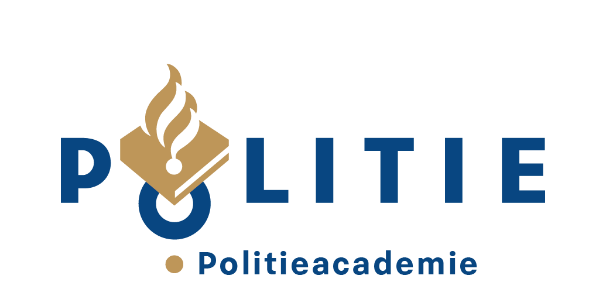 Formulier registratie examenresultaat buiten doorlooptijd 
(art. 22.7 OER 2024) 
 Uitleg:Dit formulier gebruik je als examinator om toestemming aan te vragen voor het registreren van examenresultaten die een student binnen de maximaal toegestane doorlooptijd van zijn opleiding behaald heeft, maar die door omstandigheden buiten de maximaal toegestane doorlooptijd voor registratie aangeboden worden bij OSP.LET OP!!Indien maximale doorlooptijd van student verstreken is én student niet meer op andere onderwijsproducten in Osiris staat ingeschreven, is het niet meer mogelijk een digitale beoordeling op te maken of een resultaat te registreren. Controleer eerst of student binnen de doorlooptijd examen heeft gedaan. Vul daarna een papieren beoordelingsformulier vanuit het examendocument in en stuur deze naar Corsa ter registratie. Heeft student buiten de doorlooptijd examen afgelegd, dan moet student een aanvraag verlenging opleiding indienen bij het sectorhoofd. Gegevens studentGegevens examenOnderbouwing registratie examenresultaat buiten de doorlooptijdStuur als bijlage bij dit formulier een PDF van het betreffende beoordelingsformulier mee.
Maak een scan van het papieren beoordelingsformulier of lever een PDF van de Osiris beoordeling aan.Email dit formulier als Word-document samen met de PDF van het beoordelingsformulier naar examencommissie@politieacademie.nl met een cc naar corsa.registratie@politieacademie.nl
Naam en voorlettersStudentnummerTelefoonnummerE-mailadres(sen)Onderwijsteam / opleidingNaam aanvragerNaam en nummer cursus Naam en nummer toetsEinddatum doorlooptijd opleidingDatum examenafnameExaminator(en)Datum indienen aanvraag